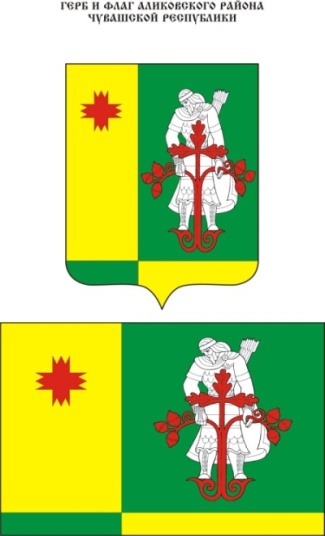 Муниципальная  газета Аликовского   района  Чувашской Республики  ________________________________________________________________Постановление администрации Аликовского района Чувашской Республики от 16.02.20222 г. № 120 «О возложении функций контроля за соблюдением условий концессионного Соглашения»В соответствии с частью 1 статьи 9 Федерального закона от 21.07.2005 № 115-ФЗ и пунктом 13.1 концессионного соглашения в отношении объектов водоснабжения и водоотведения, находящихся в муниципальной собственности Аликовского района Чувашской Республики от 07 августа 2020 года, администрация Аликовского района Чувашской Республики п о с т а н о в л я е т: Определить отдел строительства, ЖКХ, дорожного хозяйства, транспорта и связи администрации Аликовского района, уполномоченным  органом  на осуществление функции контроля за соблюдением концессионером условий концессионного соглашения, в том числе за исполнением обязательств по соблюдению сроков создания и (или) реконструкции объекта концессионного соглашения, осуществлению инвестиций в его создание и (или) реконструкцию, обеспечению соответствия технико-экономических показателей объекта концессионного соглашения установленным концессионным соглашением технико-экономическим показателям, осуществлению деятельности, предусмотренной концессионным соглашением, использованию (эксплуатации) объекта концессионного соглашения в соответствии с целями, установленными концессионным соглашением.   Возложить контроль за исполнением настоящего постановления на заместителя главы администрации Аликовского района - начальника отдела строительства, ЖКХ, дорожного хозяйства, транспорта и связи администрации Аликовского района.Настоящее постановление вступает в силу после его официального опубликования.Глава администрации Аликовского района                                                                         А.Н. КуликовПостановление администрации Аликовского района Чувашской Республики от 17.02.20222 г. № 121 «Об утверждении плана мероприятий, посвященных празднованию в Аликовском районе Года нематериального культурного наследия, Года выдающихся земляков, в рамках празднования 95-летия образования Аликовского района в 2022 году»Во исполнение Указа Президента Российской Федерации от 30 декабря 2021 года № 745 «О проведении в Российской Федерации Года нематериального культурного наследия», Указа Главы Чувашской Республики от 13 сентября 2021 г. № 140 «Об объявлении в Чувашской Республике 2022 года Годом выдающихся земляков»; в рамках празднования 95-летия образования Аликовского района, администрация Аликовского района Чувашской Республики п о с т а н о в л я е т:1. Утвердить план мероприятий, посвященных празднованию в Аликовском районе Года нематериального культурного наследия, Года выдающихся земляков, 95-летия образования Аликовского района в 2022 году,  далее - План, согласно Приложению №1.2. Рекомендовать руководителям предприятий, организаций, учреждений и ведомств всех форм собственности принять активное участие в реализации данного Плана.3. АУ «Редакция Аликовской районной газеты «Пурнё= =ул.пе» Министерства цифрового развития, информационной политики и массовой коммуникации Чувашской Республики, опубликовать информацию о проводимых мероприятиях в рамках реализации Плана.4. Контроль за исполнением настоящего постановления возложить на заместителя главы администрации по социальным вопросам – начальника отдела образования, социального развития, опеки и попечительства, молодежной политики, культуры и спорта администрации Аликовского района Павлова П.П.5. Настоящее постановление вступает в силу после его опубликования.Глава администрации Аликовского района                                                                               А.Н. КуликовПриложение 1Утвержденопостановлением администрацииАликовского района Чувашской Республикиот 17.01.2022    № 121Планосновных мероприятий по проведению в Аликовском районеГода нематериального культурного наследия, Года выдающихся земляков, в рамках празднования 95-летия Аликовского района в 2022 годуПостановление администрации Аликовского района Чувашской Республики от 17.02.20222 г. № 123 «О признании утратившим силу постановлений администрации Аликовского района Чувашской Республики»Администрация Аликовского района Чувашской Республики п о с т а н о в л я е т:1. Признать утратившим силу постановления администрации Аликовского района Чувашской Республики:1.1. От 30.01.2017 г. № 74 «Об утверждении Положения об условиях оплаты труда руководителей  муниципальных унитарных предприятий Аликовского района  Чувашской Республики»;1.2. От 30.01.2017 г. № 75 «Об утверждении примерной формы трудового договора с руководителем муниципального унитарного предприятия Аликовского района Чувашской Республики».Глава администрации                                                                   А.Н. КуликовАликовского района 	Постановление администрации Аликовского района Чувашской Республики от 22.02.20222 г. № 134 «О мерах по подготовке к безаварийному пропуску паводковых вод в период прохождения весеннего половодья на территории Аликовского района в 2022 году»В соответствии с Федеральным законом от 21.12.1994 № 68-ФЗ «О защите населения и территорий от чрезвычайных ситуаций природного и техногенного характера», в связи с возможными паводками и в целях устойчивой работы объектов экономики и жизнеобеспечения населения в период прохождения весеннего половодья на территории Аликовского района в 2022 году администрация Аликовского района Чувашской Республики п о с т а н о в л я е т: 1. Утвердить план основных противопаводковых мероприятий по пропуску паводковых вод на 2022 год в Аликовском районе Чувашской Республики согласно приложению № 1.2. Создать противопаводковую комиссию по безаварийному пропуску паводковых вод в период прохождения весеннего половодья на территории Аликовского района в 2022 году в составе:- Терентьев А.Ю. – заместитель главы администрации – начальник отдела строительства, ЖКХ, дорожного хозяйства, транспорта и связи администрации Аликовского района, председатель комиссии; - Никитина Л.М. – первый заместитель главы администрации района – начальник управления экономики, сельского хозяйства и экологии администрации Аликовского района, заместитель председателя комиссии;- Прохоров А.И. – начальник отдела сельского хозяйства и экологии администрации Аликовского района, секретарь комиссии. Члены комиссии:- Осипов В.В. - заведующий сектором специальных программ и по делам ГО и ЧС администрации Аликовского района;- Малинов Н.В. – ведущий специалист-эксперт отдела строительства, ЖКХ, дорожного хозяйства, транспорта и связи администрации Аликовского района;- Никифоров А.Н. – директор ООО «Тепловодоканал» (по согласованию);- Алексеев Б.В. – начальник Аликовского РЭС филиала ОАО «МРСК Волги» - Чувашэнерго Северного производственного отделения (по согласованию);- Игнатьев П.В. – начальник Аликовского газового участка филиала ОАО «Газпром газораспределение Чебоксары» в п.г.т.Вурнары (по согласованию);- Майоров К.А. – начальник инспекции Гостехнадзора Аликовского района Аликовского района (по согласованию);- Андреев Е.А. – заместитель начальника отделения полиции по Аликовскому району МО МВД России «Вурнарский) (по согласованию);- Федорова Т.Ю. – главный врач БУ «Аликовская ЦРБ» Минздрава Чувашии (по согласованию);- Степанов В. Б. – директор ОАО «Алиководорстрой» (по согласованию);- Казыкин А.А. – ведущий инженер сервисного центра  г. Шумерля филиала в Чувашской Республике ПАО «Ростелеком» (по согласованию).3. Членам комиссии организовать:-  мониторинг ледовой и паводковой обстановки в районе где складывается неблагоприятная ситуация, за интенсивностью снеготаяния, вскрытием рек и атмосферными явлениями;- провести анализ обстановки и прогнозирования возможного затопления (подтопления) населенных пунктов;- определить границы (размеры, площадь) зон затопления, площади сельскохозяйственных угодий, количества населенных пунктов, объектов экономики и социальной инфраструктуры, дорог, мостов, линий связи и электропередач, попадающих в зоны возможного подтопления (затопления);- круглосуточно проводить наблюдение и контроль за состоянием плотин, дамб, шлюзов, каналов, водосбросов и других гидротехнических сооружений.- проверять готовность организаций, находящихся на территории района, к действиям в период паводка.4. Рекомендовать главам сельских поселений Аликовского района:- создать противопаводковые комиссии, разработать планы мероприятий и личный состав формирований к готовности действовать в чрезвычайных ситуациях, обратить особое внимание на подготовку специальной техники и автотранспорта;- создать в необходимых объемах и необходимой номенклатуры запасы материально-технических средств и финансовых ресурсов на ликвидацию возможных чрезвычайных ситуаций и первоочередное жизнеобеспечение населения;- обеспечить выполнение всех мероприятий, намеченных противопаводковой комиссией района:- назначить ответственных за подготовку к приему и пропуску весеннего паводка по каждому ГТС и закрытых водоемов;- осуществлять проверку состояния и при необходимости провести комплекс инженерных мероприятий по усилению ГТС в наиболее уязвимых местах;- обеспечить передачу и прием оперативной информации, используя все доступные средства связи;- оповещение, эвакуацию людей из зоны затопления и их размещение при необходимости;- организовать мероприятия по обеспечению сохранности  бесхозяйных  гидротехнических сооружений, находящихся на территории сельских поселений Аликовского района;- создать дежурные аварийные бригады по пропуску весеннего паводка, провести предварительные работы по очистке водопропускных труб, шлюзов, каналов, водосбросов, обеспечив их оборудованием и инертными материалами; - о ходе подготовки и проведенных мероприятий по прохождению весеннего паводка докладывать в сектор специальных программ и по делам ГО и ЧС администрации Аликовского района по доступным средствам связи;- при чрезвычайной ситуации немедленно докладывать о складывающейся обстановке по телефону  «01», «22-1-12», 22-7-70 в едино дежурно-диспетчерскую службу Аликовского района.5. Рекомендовать БУ «Аликовская ЦРБ» Минздрава Чувашии (по согласованию) провести комплекс санитарно-гигиенических и противоэпидемических мероприятий, направленных на предупреждение заболевания населения, попадающих в зону возможного  затопления, острыми кишечными инфекциями.6. Контроль за исполнением настоящего постановления возложить на председателя комиссии Терентьева А.Ю. - заместителя главы администрации, начальника отдела строительства, ЖКХ, дорожного хозяйства, транспорту и связи администрации Аликовского района. Глава администрацииАликовского района                                                                 А.Н. КуликовПриложение №1  УТВЕРЖДЕН постановлением администрации   Аликовского района Чувашской Республики от 22.02.2022 года    № 134ПЛАН основных мероприятий по пропуску паводковых вод 2022 года на территории Аликовского районаПостановление администрации Аликовского района Чувашской Республики от 22.02.20222 г. № 135 «Об изменении вида разрешенного использования земельного участка»В соответствии со статьей 8 Земельного кодекса Российской Федерации от 25 октября 2001 г. № 136-ФЗ, статьей 39 Градостроительного кодекса Российской Федерации от 29 декабря 2004 г. № 190-ФЗ, администрация Аликовского района Чувашской Республики п о с т а н о в л я е т:   Изменить вид разрешенного использования земельного участка, с кадастровым номером 21:07:040801:383, расположенного по адресу: Чувашская Республика - Чувашия, р-н Аликовский, с/пос Шумшевашское, категорией земли: «земли промышленности, энергетики, транспорта, связи, радиовещания, телевидения, информатики, земли для обеспечения космической деятельности, земли обороны, безопасности и земли иного специального назначения», общей площадью 689 кв.м. с вида разрешенного использования «для сельскохозяйственного производства» на вид разрешенного использования «автомобильный транспорт».Контроль за исполнением настоящего постановления возложить на отдел экономики, земельных и имущественных отношений администрации Аликовского района.Настоящее постановление подлежит официальному опубликованию и размещению на официальном сайте администрации Аликовского района.Глава администрации  Аликовского района                                                                       А.Н. КуликовПостановление администрации Аликовского района Чувашской Республики от 24.02.20222 г. № 138 «О проведении IV районного фестиваля отделений ВВПОД «ЮНАРМИЯ» «Нам этот мир завещано беречь», посвященный Году выдающихся земляков и 77-й годовщине Победы в Великой Отечественной войне»В соответствии с положением районного фестиваля отделений ВВПОД «ЮНАРМИЯ» «Нам этот мир завещано беречь», в целях приобщения обучающихся к культурно-историческому наследию; привитие чувства гордости и любви за свой народ, за свою страну, ее защитников; патриотическое воспитание юного поколения в уважении к истории Отечества, подвигу и славе чувашского народа в Великой Отечественной Войне 1941-1945 гг; совершенствования военно-патриотического воспитания и физической культуры юнармейцев; формирования личных качеств, необходимых для службы в Вооруженных Силах Российской Федерации, в силовых структурах, при действии в чрезвычайных ситуациях и экстремальных условиях; формирования здорового жизненного стиля и высокоэффективных поведенческих стратегий у подростков, развития инициативы и самостоятельности юнармейцев на основе игровой деятельности, администрация Аликовского района Чувашской Республики п о с т а н о в л я е т:1. Организовать спортивно-массовые мероприятия и провести IV районный фестиваль отделений ВВПОД «ЮНАРМИЯ» «Нам этот мир завещано беречь», посвященный Году выдающихся земляков и 77-й годовщине Победы в Великой Отечественной войне на базе МАУДО «ДЮСШ «Хелхем» Аликовского района Чувашской Республики 03 марта 2022 года с определением победителей для участия в республиканском фестивале отделений ВВПОД «ЮНАРМИЯ» «Нам этот мир завещано беречь».2. Утвердить:- положение о районном фестивале отделений ВВПОД «ЮНАРМИЯ» «Нам этот мир завещано беречь» (приложение №1);- состав оргкомитета районного фестиваля отделений ВВПОД «ЮНАРМИЯ» «Нам этот мир завещано беречь» (приложение №2);- смету расходов (приложение №3).3. Контроль за исполнением настоящего постановления возложить на заместителя главы района по социальным вопросам – начальника отдела образования, социального развития, опеки и попечительства, молодежной политики, культуры и спорта администрации Аликовского района Павлова П.П.4. Признать утратившим силу постановление администрации Аликовского района Чувашской Республики № 47 от 18.01.2022 года «О проведении IV районного фестиваля отделений ВВПОД «ЮНАРМИЯ» «Нам этот мир завещано беречь», посвященный Году выдающихся земляков и 77-й годовщине Победы в Великой Отечественной войне».Глава администрацииАликовского района                                                                           А.Н. КуликовПриложение 1Утвержденопостановлением администрации Аликовского района Чувашской Республикиот 24.02.2022 г.    № 138ПОЛОЖЕНИЕо проведении IV районного фестиваля отделений ВВПОД «ЮНАРМИЯ» «Нам этот мир завещано беречь», посвященный Году выдающихся земляков и 77-й годовщине Победы в Великой Отечественной войне1. Цели и задачиIV районный фестиваль отделений «ЮНАРМИЯ» «Нам этот мир завещано беречь!» (далее-Фестиваль) проводится в целях создания условий для духовно-нравственного развития личности, формирования самосознания и гражданской ответственности подрастающего поколения.Задачи Фестиваля:Развитие системы патриотического воспитания молодежи в Аликовском районе и усиление воспитательного воздействия в области формирования патриотизма, гражданственности и духовности у молодого поколения.Сохранение и совершенствование традиционных и поиск инновационных форм и методов работы по патриотическому воспитанию обучающихся и подготовке их к военной службе.Формирование качеств, необходимых для военной службы в правоохранительных органах, пожарной охране и подразделениях МЧС, при действиях в чрезвычайных ситуациях и экстремальных условиях.Проверка уровня знаний, навыков и умений по разделам юнармейской подготовки.Привлечение средств массовой информации, общественности к проблемам формирования у детей и молодежи чувства патриотизма, готовности к достойному служению Отечеству.2. Место и время проведенияФестиваль проводится на базе МАУДО «ДЮСШ «Хелхем»Дата проведения: 03 марта 2022 г.Начало Фестиваля в 10.00. Заезд участников и регистрация с 9.00.3. Руководство проведением ФестиваляОбщее руководство организацией и проведением Фестиваля осуществляет Отдел образования, социального развития, опеки и попечительства, молодежной политики, культуры и спорта администрации Аликовского района Чувашской Республики.Непосредственное проведение Фестиваля возлагается на оргкомитет и судейскую коллегию.4. УчастникиК участию в Фестивале приглашаются отделения «ЮНАРМИЯ» - члены местного отделения Всероссийского детско-юношеского военно-патриотического общественного движения «ЮНАРМИЯ» (далее - ВВПОД «ЮНАРМИЯ» Чувашской Республики). Возраст участников – 8-18 лет.Численный состав отделения – 9 человек. Количество девушек в составе отделения - не менее трех. Отделение прибывает на Фестиваль в сопровождении 2 руководителей делегации. 5. Программа ФестиваляФестиваль проводится в виде марафона. В конкурсах и соревнованиях команды выступают согласно жеребьевке, которая проводится в день проведения Фестиваля.Программа Фестиваля включает следующие конкурсы и соревнования:1. Конкурс строевых программ.2. Теоретический конкурс «Военно-историческая викторина»3. Творческий конкурс «Фронтовые письма судьбы…»4. Военизированная эстафета.5. Неполная разборка-сборка автомата Калашникова.1. Конкурс строевых программ (проводит Военный комиссариат Моргаушского и Аликовского районов)судья – Казаков В.И.В конкурсе участвует отделение в составе 9 человек.Форма одежды - парадная.Программа конкурса включает:Действия в составе отделения на месте (выполняются без знамени, штандарта и знаменной атрибутики): построение в одну шеренгу, расчёт по порядку, дисциплина строя, ответ на приветствие, ответ на поздравление, выполнение команд: «Равняйсь», «Смирно», «Вольно», «Заправиться», «Разойдись», «В одну шеренгу становись», расчёт на «первый-второй», перестроение из одной шеренги в две и обратно, повороты на месте, размыкание и смыкание строя.Действия в составе отделения в движении (выполняются без знамени, штандарта и знаменной атрибутики): построение в колонну по два, движение строевым шагом, изменение направления движения, повороты в движении, перестроение из колонны по два в колонну по одному и обратно, движение в полшага, отдание воинского приветствия в строю, ответ на приветствие и благодарность, остановка отделения по команде «Стой».Прохождение с песней в составе отделения (выполняется без знамени, штандарта и знаменной атрибутики). Учитываются: дисциплина строя, исполнение песни, строевой шаг, действия командира. Все строевые приёмы выполняются 1-2 раза. На выполнение приемов на 2-м этапе отделению отводится контрольное время - 5 минут. Действия командира отделения оцениваются на каждом этапе (доклад судьям о прибытии на этап, подход и отход, правильность подачи команд, строевая выправка, разрешение на уход с этапа).Место отделения в конкурсе определяется по сумме баллов, полученных отделением на всех этапах конкурса, включая оценку действий командира отделения. 2. Теоретический конкурс «Военно-историческая викторина»(проводит МБУК "Районный литературно-краеведческий музей" Аликовского района Чувашской Республики)Алексеева О.Е. – судьяВолков Э.К. – судьяНиколаев А.А. - судьяВ конкурсе участвует отделение в составе 3 человек. Участникам конкурса предлагаются билеты с вопросами по истории русского воинства (даты, имена, обмундирование, виды оружия и т.п.). Форма ответов – собеседование с членами жюри. Перечень примерных вопросов прилагается (Приложение 2 к положению). Теоретический конкурс будет содержать вопросы о Героях Советского Союза, выходцах Аликовского района Ефимова Мирона Ефимовича и Орлова Федота Никитича.Летчик-истребитель, полковник авиации (2000), Герой Советского Союза (1942), участник Великой Отечественной войны3. Творческий конкурс «Фронтовые письма судьбы…»(проводит АУ «ЦКС» Аликовского района Чувашской Республики)Лазарева О.В.- судьяАнисимова А.А.-судьяНикифоров И.П. – судьяПредсмертное письмо Нины Попцовой из гестаповского застенка города Пятигорска6 января 1942 годаПрощай мамочка, я погибаю. Не плачь обо мне. Я погибаю одна, но за меня погибнет много врагов. Мама, придет наша родная Красная Армия! Передай ей, что я погибла за Родину! Пусть отомстят за меня и за наши мучения. Мама, милая, еще раз прощай! Ведь больше мы с тобой не увидимся, я погибаю… как хочется жить! Ведь я молодая, мне всего 20 лет! А смерть глядит мне в глаза! Как мне хотелось работать, служить для Родины, но эти варвары, убийцы, они отнимают у нас нашу молодую жизнь.Я сейчас нахожусь в смертной камере. Жду минуты на минуту смерть. Они кричат нам: «Выходите!». Идут к нашей камере – это, ой!... Мама! Прощай! Целую всю семью в последний раз, с последним приветом и поцелуем…– для использования в работе!В конкурсе участвует отделение в составе 9 человек.Отделение готовит выступление на заданную тему «Фронтовые письма судьбы…» в форме театрализованного представления, литературно-музыкальной композиции и т.п. продолжительностью не более 7 минут (по окончании установленного времени члены жюри имеют право прервать выступление отделения). Приветствуется музыкальное сопровождение (аккомпанемент под любой музыкальный инструмент или запись на флэш-носителе в аудиоформате, предъявляются при регистрации).Критерии оценки:соответствие содержания выступления условиям конкурса (глубина раскрытия темы);оригинальность сценарного решения;композиционная целостность;уровень исполнительского мастерства;степень эмоционального воздействия;культура сценического поведения исполнителей; художественное, музыкальное и техническое оформление выступления агитбригады.Фонограмму выступления в папке с названием отделения проверить и сдать звукооператору в день проведения Фестиваля не позднее 10.00. 	ВНИМАНИЕ! При подведении итогов Фестиваля командам, принявшим участие в творческом конкурсе, добавляется 3 балла, не участвовавшим в творческом конкурсе командам баллы не начисляются.4. Военизированная эстафета(проводит МАУДО «ДЮСШ «Хелхем»)Вонифатьева А.Н. – судьяАлексеев В.В. – судьяВ конкурсе участвует отделение в составе 4 человек: 3 юноши + 1 девушка.Эстафета включает в себя: - два кувырка вперед;- отжимание (10 раз юноши, 5 раз девушки);- прыжки со скакалкой (20 раз);- метание 3 мешочков с песком в горизонтальную цель;- снаряжение магазина к АК-74 10 патронами.(после старта первый участник выполняет кувырок вперед, затем второй участник, затем 3 и 4 После того, как 4-ый участник совершит кувырок вперед и встанет, только потом 1-ый участник приступает к отжиманию, соответственно, остальные участники ждут своей очереди; на этапе прыжки со скакалкой команда действует аналогичным образом).5. Неполная разборка-сборка автомата КалашниковаЛеонтьев С.В.- судьяСтепанов С.Ф. – судьяВ конкурсе участвует отделение в составе 2 человек.Порядок разборки: отделить «магазин», проверить, нет ли патрона в патроннике (снять автомат с предохранителя, отвести рукоятку затворной рамы назад, отпустить рукоятку, спустить курок с боевого взвода, при положении автомата под углом 45-60 градусов от поверхности стола), вынуть пенал с принадлежностями, отделить шомпол, крышку ствольной коробки, пружину возвратного механизма, затворную раму с газовым поршнем и затвором, вынуть затвор из затворной рамы, отсоединить газовую трубку со ствольной накладкой. Сборка осуществляется в обратном порядке (после присоединения крышки ствольной коробки спустить курок с боевого взвода в положении автомата под углом 45-60 градусов от поверхности стола и поставить автомат на предохранитель).После неполной разборки-сборки АК-74 одним из участников тот же автомат начинает разбирать и собирать другой участник и т.д. Время фиксируется от начала разборки 1-м участником до конца сборки последним участником команды. Обращаем внимание участников на то, что теоретический конкурс «История русского воинства» и конкурсы «Военизированная эстафета» и «Неполная разборка-сборка автомата Калашникова» проводятся одновременно, поэтому в каждом из данных конкурсов должны быть разные участники.6. Определение победителейПобедители и призеры Фестиваля определяются в каждом конкурсе. Победитель Фестиваля определяется по наибольшему количеству баллов, набранных в пяти конкурсах.При равенстве баллов предпочтение отдается отделению, показавшему лучший результат в конкурсе строевых программ.7. НаграждениеПобедители Фестиваля награждаются кубками, медалями и дипломами отдела образования, социального развития, опеки и попечительства, молодежной политики, культуры и спорта администрации Аликовского района Чувашской Республики. Призеры Фестиваля награждаются дипломами.Команды, занявшие призовые места в отдельных видах соревнований и конкурсах, награждаются дипломами.8. Порядок подачи заявокПредварительные заявки (Приложение 1 к настоящему положению) на участие в Фестивале подаются в электронной форме по электронному адресу alikov_molod@cap.ru до 01 марта 2022 г.Отделения, прибывшие на Фестиваль, должны при себе иметь:заявку (Приложение 1 к положению) на участие в Фестивале, заверенную направляющей стороной; приказ руководителя общеобразовательного учреждения о направлении отделения на Фестиваль;парадную форму;сменную обувь;спортивную форму для конкурса Военизированная эстафета.удостоверение ВВПОД «ЮНАРМИЯ»копии паспорта или свидетельства о рождении9. Безопасность участников Фестиваля и зрителейЗа обеспечение безопасности участников Фестиваля ответственность несут представители команд и главная судейская коллегия.10. ПримечаниеДанное Положение является вызовом для командирования участников, тренеров, представителей, судей на районные соревнования. Организационный комитет имеет право вносить изменения в данное Положение.Приложение 2Утвержденпостановлением администрации Аликовского района Чувашской Республикиот 24.02.2022 г.    № 138Оргкомитетпо проведению IV районного фестиваля отделений ВВПОД «ЮНАРМИЯ» «Нам этот мир завещано беречь», посвященный Году выдающихся земляков и 77-й годовщине Победы в Великой Отечественной войне1. Павлов П.П. – заместитель главы района по социальным вопросам - начальник отдела образования, социального развития, опеки и попечительства, молодежной политики, культуры и спорта администрации Аликовского района, председатель;2. Васильева С.И. – главный специалист-эксперт отдела образования, социального развития, опеки и попечительства, молодежной политики, культуры и спорта администрации Аликовского района, секретарь;3. Громов К.В. – директор МАУДО «ДЮСШ «Хелхем»;4. Казаков В.И. – военный комиссар Моргаушского и Аликовского районов (по согласованию);5. Федорова Т.Ю. – главный врача БУ «Аликовская ЦРБ» Минздрава Чувашии (по согласованию);6.Андреев Е.А.– и.о. начальника отделения полиции по Аликовскому району МО МВД РФ «Вурнарский» (по согласованию);7. Никифоров И.П. – директор АУ «Централизованная клубная система» Аликовского района Чувашской Республики (по согласованию);8. Алексеева О.Е. - директор МБУК "Районный литературно-краеведческий музей" Аликовского района Чувашской Республики (по согласованию);9. Иванова Е.Г. – директор МАУ ДО "Аликовская детская школа искусств" Аликовского района Чувашской Республики.Судейская коллегия:1. Степанова С.П. – заместитель директора МАУДО «ДЮСШ» Хелхем», (по согласованию);2. Волков Э.К. – учитель истории и обществознания МБОУ «Аликовская СОШ им. И.Я. Яковлева»;3. Казаков В.И. – военный комиссар военного комиссариата Моргаушского и Аликовского районов;4. Лазарева О.В. – директор МБУ ДО «ЦД и ЮТ» Аликовского района;5. Николаев А.А. – учитель истории МАОУ «Вотланская ООШ»;6. Алексеева О.Е. – директор МБУК "Районный литературно-краеведческий музей" Аликовского района Чувашской Республики (по согласованию);7. Никифоров И.П. – директор АУ «Централизованная клубная система» Аликовского района Чувашской Республики;8. Анисимова А.А. – артистка балета БУ ЧР «Чувашский государственный академический ансамбль песни и танца» Министерства культуры, по делам национальностей и архивного дела Чувашской Республики;9. Вонифатьева А.Н. – УУП ОП и ПДН ОП по Аликовскому району МО МВД РФ «Вурнарский», лейтенант полиции;10. Степанов С.Ф. – инструктор по организационно-уставной, военно-патриотической и спортивной работе Чебоксарской ОТШ ДОСАФФ России, майор;11. Шашкин А.А. – учитель физкультуры МБОУ «Большевыльская СОШ»,12. Леонтьев С.В.–заместитель директора МАУДО «ДЮСШ «Хелхем» (по согласованию);13. Вонифатьев Э.А.–учитель физкультуры МБОУ «Питишевская СОШ» (по согласованию);14. Сергеев А.В. – тренер-преподаватель МАУДО «ДЮСШ «Хелхем» (по согласованию);15. Тимофеев А.А.–учитель физкультуры МАОУ «Чувашско-сорминская СОШ»» (по согласованию);16. Гордеев В.А.  – тренер-преподаватель МАУДО «ДЮСШ «Хелхем» (по согласованию);17. Трофимов Г.Г.–учитель физкультуры и ОБЖ МБОУ «Аликовская СОШ им. И.Я. Яковлева» (по согласованию);18. Данилов Л.А. –учитель физкультуры МБОУ «Аликовская СОШ им. И.Я. Яковлева» (по согласованию);19. Назаров Е. Н.–учитель физкультуры МБОУ «Большеямашевская СОШ» (по согласованию);20. Филиппов С.А.–учитель физкультуры МАОУ «Раскильдинская СОШ» (по согласованию);21. Емельянова Л.В.–учитель физкультуры  МБОУ «Тенеевская ООШ» (по согласованию);22. Трофимов В.Н.–учитель физкультуры МБОУ «Шумшевашская СОШ» (по согласованию); 23. Иванова Н. В.–учитель физкультуры МАОУ «Яндобинская СОШ» (по согласованию);24. Прокопьев К.Г. – учитель физкультуры МБОУ «Таутовская СОШ им. Б.С. Маркова» (по согласованию);25. Матвеев В.Ф. – учитель физкультуры МАОУ «Карачуринская ООШ» (по согласованию).Приложение 3Утвержденапостановлением администрацииАликовского района Чувашской Республикиот 24.02.2022 г.    № 138Смета расходовна проведение IV районного фестиваля отделений ВВПОД «ЮНАРМИЯ» «Нам этот мир завещано беречь», посвященный Году выдающихся земляков и 77-й годовщине Победы в Великой Отечественной войнеМесто проведения: МАУДО «ДЮСШ «Хелхем» Аликовского района Чувашской РеспубликиДата проведения: 03 марта 2022 года.Расходы:1) на оплату судейской коллегии: 20 чел.*200 руб. 00 коп. = 4000 руб. 00 коп.2) на приобретение памятных призов: - 1 шт.*1500 руб.00 коп. = 1500 руб. 00 коп.- 1 шт.*1300 руб. 00 коп. = 1300 руб. 00 коп.- 1 шт.*1200 руб. 00 коп. = 1200 руб. 00 коп.3) на приобретение медалей: 27 шт.*95 руб. 00 коп. = 2565 руб. 00 коп.Итого: 10565 руб. (десять тысяч пятьсот шестьдесят пять) рублей 00 коп.Смету составилглавный специалист-эксперт отдела образования, социальногоразвития, опеки и попечительства,молодежной политики, культуры испорта администрации Аликовского района                                               С.И. ВасильеваПриложение № 1к положениюЗАЯВКАна участие в III районном фестивале отделений ВВПОД «ЮНАРМИЯ» «Нам этот мир завещано беречь», посвященный трудовому подвигу строителей Сурского и Казанского оборонительных рубежей и 76-й годовщины Победы в Великой Отечественной войне_____________________________________________________________________________(наименование команды, образовательного учреждения, муниципалитета)группа ____________________(ЮНАРМИЯ)К соревнованиям допущено _____ (___________________________) человек.Представитель команды:_________________________               __________               _________________________                (должность)			         (подпись)			          (расшифровка)Врач:                                                       __________               _________________________   				                        (подпись)			          (расшифровка)ДиректорСопровождающие лица:Приложение № 2к положениюПримерные вопросы для проведения военно-исторической викторины. Теоретический конкурс будет содержать вопросы о Героях Советского Союза, выходцах Аликовского района Ефимова Мирона Ефимовича и Орлова Федота НикитичаВ ходе викторины возможны дополнительные вопросы в устной форме, связанные с историей России и Чувашской Республики по этой тематике.1. Когда началась Великая Отечественная война? Кто ее начал, по какой причине?2. Когда была образована Чувашская республика?  Какая численность населения? Назовите столицу Чувашской республики?3. Что собой представлял так называемый план «Барбаросса» фашистской Германии?4. Как встретила Чувашская республика начало Великой Отечественной войны?5. Какая была готовность СССР к ведению Великой Отечественной войны, состояние его Вооруженных сил, оборонной промышленности перед началом войны.6. В Чебоксарах одна из улиц Калининского района названа именем 324-й стрелковой дивизии, что Вы знаете об этой дивизии?7. Кто руководил СССР в период Великой Отечественной войны? Что Вы знаете о нем?8. Какой вклад внесли работники культуры и искусств Чувашской республики в Победу над врагом?9. Какие силы, воевали на стороне Германии в начале и в конце Великой Отечественной войны?10. Одна из улиц Вашего города и города Чебоксар носит имя Героя Советского Союза чебоксарца В.П. Винокурова, что Вы можете рассказать об этом Герое?11. Что такое антигитлеровская коалиция? Кто входил в состав антигитлеровской коалиции?12. Какой вклад внесли труженики тыла нашей республики в Победу над врагом?13. Кто непосредственно руководил обороной и контрнаступлением Красной Армии под Москвой в 1941 году? Что Вы можете рассказать о нем?14. В чем заключается историческое значение вклада Чувашской республики в смертельной схватке советского народа с ненавистным врагом в годы Великой Отечественной войны. 15. Когда и где состоялся военный Парад в честь 24-й годовщины Великой Октябрьской социалистической революции? Что особенного сказал И.В. Сталин на этом Параде?16. Кого из видных военачальников Великой Отечественной войны Героев Советского Союза, выходцев из Чувашской республики Вы знаете?17. Каково историческое значение битвы под Москвой в январе 1941 года?   18. Сколько уроженцев Чувашии были удостоены высокого звания Героя Советского Союза? Расскажите о подвигах этих Героев.19. Какова роль и значение Сталинградской битвы в Великой Отечественной войне? 20. Сколько своих сыновей и дочерей Чувашская АССР, направила на фронты Великой Отечественной войны? Сколько из них не вернулись домой, защищая Родину?21. Какое значение имела Курская битва в ходе Великой Отечественной войны?22. Когда и в каких целях был создан музей воинской славы Чувашской Республики. Какие экспозиции размещены в его залах?23.Что вы знаете о танковом сражении под Прохоровкой? Когда мы отмечаем день разгрома советскими войсками немецко-фашистских войск в Курской битве?24. Кого из известных писателей и деятелей искусства Чувашской республики участников Великой отечественной войны Вы знаете, расскажите о них.25. Какие цели ставило командование Германии по захвату Ленинграда?26. Каково значение «Дороги жизни» для Ленинграда? Сколько суток длилась блокада Ленинграда и когда она была снята?27. Кто из ваших родственников участвовал в Великой Отечественной войне, трудился в тылу, активно помогая своим трудом ковать победу над ненавистным врагом, расскажите о них?28. Историческое значение операции «Багратион»?29. Что Вы знаете о нашем земляке, легендарном герое гражданской войны Василии Ивановиче Чапаеве?  Когда и где установлен памятник В.И. Чапаеву в нашей Республике?30. Какова была роль партизанского движения в Великой Отечественной войне? 31. Когда открыт памятник Ю.А. Гагарину в Чебоксарах? Где он установлен? Кто авторы памятника?32. Какие стратегические цели преследовало советское командование по взятию Берлина? 33. Кто из уроженцев Чувашии участвовал в параде Победы на Красной площади в Москве?34. Когда и где был подписан Акт о безоговорочной капитуляции Германии? Кто его подписал со стороны Советского командования?  35. Где установлена мемориальная доска Герою Советского Союза генерал-полковнику Боголюбову Александру Николаевичу в г. Чебоксары? Что Вы знаете о нем?36. Когда и где проходил парад Победы?  Кто из уроженцев Чувашии в парадной коробке прошел по Красной площади?37. Что Вы знаете о войне на Северном Кавказе Российской Федерации? Расскажите о подвигах, совершенных в этой войне участниками боевых действий из Чувашской республики.38. Назовите маршалов Победы? Расскажите о них.39. Что Вы знаете об Общественной организации выходцев из Чувашии – товариществе офицеров «Сыны Отечеств». Какие задачи она решает? 40. Какое высшее воинское звание в Вооруженных силах СССР?41. Что Вам известно о музее космонавтики в Чувашской республике?42. Кому и за какие заслуги было присвоено звание Героя Советского Союза трижды?43. Кто является космонавтом номер три в нашей стране? Расскажите о его подвигах в космосе, вкладе в развитие Чувашской республики. 44. Кто имел звание Герой Советского Союза четырежды?45. Расскажите о причинах и историческом значении войны с милитаристической Японией.46. Кого из космонавтов выходцев из Чувашской Республики Вы знаете, расскажите о них и об их полете в космос.47. Каковы основные результаты войны на Дальнем Востоке? Когда был подписан Акт о безоговорочной капитуляции Японии? 48. Когда началась Афганская война, когда и как она закончилась, какие цели преследовала? Какие жертвы понесла Чувашская Республика в этой войне?49. Что Вы знаете о Североатлантическом блоке НАТО. Какую угрозу она представляет для России?50. Кто и за что награждался орденом Славы? Кого из кавалеров (полных кавалеров) этого Ордена по Чувашской республике Вы знаете? 51. Когда был учреждены орден Победы? Кто и за что награждался этими орденом?  52. Когда отмечается День Героев Отечества? Сколько Героев СССР и Героев России из числа уроженцев Чувашской Республики, отличившихся в Великой Отечественной войне, в боевых действиях в Афганистане и на Северном Кавказе?№п/п№п/пНаименование мероприятийНаименование мероприятийСрок проведенияОтветственные исполнители112234ОРГАНИЗАЦИОННАЯ РАБОТАОРГАНИЗАЦИОННАЯ РАБОТАОРГАНИЗАЦИОННАЯ РАБОТАОРГАНИЗАЦИОННАЯ РАБОТАОРГАНИЗАЦИОННАЯ РАБОТАОРГАНИЗАЦИОННАЯ РАБОТА11Разработка и утверждение плана мероприятий, посвященных Году нематериального культурного наследия, Году выдающихся земляков, в рамках празднования 95-летия образования Аликовского района и 67-ого районного праздника песни, труда и спорта «Акатуй»Разработка и утверждение плана мероприятий, посвященных Году нематериального культурного наследия, Году выдающихся земляков, в рамках празднования 95-летия образования Аликовского района и 67-ого районного праздника песни, труда и спорта «Акатуй»январь2022 г.отдел образования, социального развития, опеки и попечительства, молодежной политики, культуры и спорта22Приобретение сувенирной и представительской продукции к 95-летию образования Аликовского районаПриобретение сувенирной и представительской продукции к 95-летию образования Аликовского районаI полугодие 2022 г.отдел организационно – контрольной, кадровой и правовой работы 33Ремонт, благоустройство, праздничное оформление парков, скверов и общественных пространств для проведения мероприятий, приуроченных Году выдающихся земляков, в рамках празднования 95-летия образования Аликовского районаРемонт, благоустройство, праздничное оформление парков, скверов и общественных пространств для проведения мероприятий, приуроченных Году выдающихся земляков, в рамках празднования 95-летия образования Аликовского районаапрель2022 г.администрации сельских поселений Аликовского района44Благоустройство территорий всех мемориальных объектов Аликовского районаБлагоустройство территорий всех мемориальных объектов Аликовского районаапрель-май 2022 г. администрации сельских поселений Аликовского района ИНФОРМАЦИОННО-ИЗДАТЕЛЬСКАЯ ДЕЯТЕЛЬНОСТЬИНФОРМАЦИОННО-ИЗДАТЕЛЬСКАЯ ДЕЯТЕЛЬНОСТЬИНФОРМАЦИОННО-ИЗДАТЕЛЬСКАЯ ДЕЯТЕЛЬНОСТЬИНФОРМАЦИОННО-ИЗДАТЕЛЬСКАЯ ДЕЯТЕЛЬНОСТЬИНФОРМАЦИОННО-ИЗДАТЕЛЬСКАЯ ДЕЯТЕЛЬНОСТЬИНФОРМАЦИОННО-ИЗДАТЕЛЬСКАЯ ДЕЯТЕЛЬНОСТЬ11Анонсирование и освещение в средствах массовой информации мероприятий, посвященных Году нематериального культурного наследия, Году выдающихся земляков, в рамках празднования 95-летия образования Аликовского района в течении 2022 годав течении 2022 годаАУ «Аликовская районная газета «Пурнё= =ул.пе», сектор информационного обеспечения22Организация радиопроекта «Галерея известных земляков» («Элӗк енӗн мухавлӑ ҫыннисем»)  в течении 2022 годав течении 2022 годаМБУК «Централизованная библиотечная система» Аликовского района33Оформление стендов, посвященных знаменитым людям Аликовского района I-квартал2022 г.I-квартал2022 г.Образовательные организации, учреждения культуры Аликовского района44Создание видеороликов о выдающихся людях родного района ««Пирĕн ентешсем – çĕршывăн мухтавлă çыннисем»  и размещение в официальных страницах соцсетях учрежденийI-II квартал2022 г.I-II квартал2022 г.АУ «ЦКС» Аликовского района, МБУК «Централизованная библиотечная система» Аликовского района55Издание брошюры о Аликовском районе к юбилеюянварь-май2022 г.январь-май2022 г.МБУК «Централизованная библиотечная система» Аликовского района, МБУК «Аликовский муниципальный архив»66Подготовка и публикация репортажей, статей, интервью, посвященных Году выдающихся земляков, в рамках празднования 95-летия образования Аликовского районаВ течение годаВ течение годаАУ «Аликовская  районная газета «Авангард» КУЛЬТУРНО-МАССОВЫЕ, СПОРТИВНЫЕ МЕРОПРИЯТИЯКУЛЬТУРНО-МАССОВЫЕ, СПОРТИВНЫЕ МЕРОПРИЯТИЯКУЛЬТУРНО-МАССОВЫЕ, СПОРТИВНЫЕ МЕРОПРИЯТИЯКУЛЬТУРНО-МАССОВЫЕ, СПОРТИВНЫЕ МЕРОПРИЯТИЯКУЛЬТУРНО-МАССОВЫЕ, СПОРТИВНЫЕ МЕРОПРИЯТИЯКУЛЬТУРНО-МАССОВЫЕ, СПОРТИВНЫЕ МЕРОПРИЯТИЯ№ ппНаименование мероприятийСрок проведенияСрок проведенияОтветственные исполнители123341Районные мероприятия «Рождественские игры на всякий лад» (старинные  игры,  забавы и сказания)I кварталI кварталАУ «Централизованная клубная система» Аликовского района2Открытие Года нематериального культурного наследия, Года выдающихся земляков в рамках празднования 95-летия образования Аликовского районаI кварталI кварталАУ «Централизованная клубная система» Аликовского района, образовательные организации3Классные часы «Мои земляки-моя гордость».в течение годав течение годаОбразовательные организации4Уроки краеведения «Мой край родной – история живая»в течение годав течение годаОбразовательные организации5Цикл бесед «Знаменитые люди Чувашии», «Великие писатели ипоэты Чувашии»…январь-мартянварь-мартОбразовательные организации6Вечер-встреча с земляками «Мы рады встрече с вами»январь-май январь-май Образовательные организации7Создание литературной карты «Писатели и поэты Аликовского района»февраль-март 2022февраль-март 2022МБОУ «Большеямашевская СОШ»8Читательская конференция по книге В. Синичкина «Кăвак чаршав»февраль 2022февраль 2022МБОУ «Большеямашевская СОШ»9Соревнования по лыжным гонкам памяти Н.И. Яковлева в д. ЕфремкасыфевральфевральОО,СР,ОП,МП,К и С администрации Аликовского района, МАУДО «ДЮСШ «Хелхем»10Электронные презентации «Мы гордимся!»в течение годав течение годаОбразовательные организации11Книжные выставки «Великие имена в истории Чувашии»в течение годав течение годаОбразовательные организации12Выставка «Кирилл Васильевич Воронов – педагог, организатор музейного дела»январьянварьЧувашско-Сорминский краеведческий музей13Виртуальная выставка «Александр Галкин – народный поэт Чувашии»январьянварьМБУК «Аликовский РЛКМ»14Развлекательно-познавательная программа «Загадочный праздник - Сурхури»январьянварьЧувашско-Сорминский краеведческий музей15Районный смотр-конкурс коллективов самодеятельного народного творчества «Мухтавла таван енем» («Родной край благословенный»)февральфевральАУ «Централизованная клубная система» Аликовского района16Выставка творческих работ   мастеров декоративно-прикладного творчества (в рамках   проведения   районного фестиваля коллективов художественной самодеятельности, «Родной край, благословенный»)февраль  февраль  АУ «Централизованная клубная система» Аликовского района17Районный конкурс на лучшую творческую программу «Элек енен мухтавла сынсем»февраль-июньфевраль-июньАУ «Централизованная клубная система» Аликовского района18Виртуальная выставка «Писатель и художник Герасим Харлампьев»мартмартМБУК «Аликовский РЛКМ»19Конкурс чтецов (проза и поэзия) произведений местных писателей и поэтовмартмартОбразовательные организации20Фотовыставки «История в лицах»мартмартОбразовательные организации21Виртуальные экскурсии «Памятники известным людям»мартмартОбразовательные организации22Выставка «Жизнь, отданная театру» (посвящена Борису Семеновичу Маркову)мартмартМБУК «Аликовский РЛКМ»23Акция (в рамках Всероссийского)«Ночь народного искусства»мартмартАликовская центральная библиотека24Фольклорный вечер «Песни наших бабушек»мартмартАликовская центральная библиотека25Воркшопы (обучение молодежипо созданию генеалогического древа и цифровых семейных альбомов) «Моя родословная»в течение годав течение годаАликовская центральная библиотека26Краеведческая суббота «Путешествие по истории села»мартмартАликовская центральная библиотека27Краеведческая суббота «Путешествие по истории села»мартмартАликовская центральная библиотека28Фольклорные часы «Эх, çăварни, çăварни»мартмартОбщедоступные библиотеки29Районный фестиваль-конкурс  детских и юношеских хореографических коллективов памяти преподавателя Аликовской детской школы искусств Ирины Васильевны Терентьевоймарт-сентябрьмарт-сентябрьАУ «Централизованная клубная система» Аликовского района30Тематический вечер «Жизнь, отданная театру» (известные артисты тетра и кино, выходцы Аликовского района) мартмартИнформационно-методический отдел Районного Дома Культуры31День чувашского языка“Яковлев Иван Яковлевич- великий Чувашский просветительапрельапрельОбразовательные организации32Конкурс презентаций “Яковлев Иван Яковлевич- великий Чувашский просветитель”апрельапрельМБОУ «Шумшевашская СОШ»33Интеллектуальная игра «Кладезь мудрости – пословица»апрельапрельАликовская центральная библиотека34Тематическая встреча «Многообразие народных промыслов» (мастера ДПИ Аликовского района)апрельапрельИнформационно-методический отдел Районного Дома Культуры35Встречи в литературной гостиной «Галерея моих земляков»апрельапрельАликовская центральная библиотека36Патриотический час к 80-летию подвига А. П. Маресьева, летчика-истребителя «Судьба настоящего человека»апрельапрельРусско-Сорминская сельская библиотека37Краеведческие посиделки «Щедра талантами родная сторона»апрельапрельЧувашско- Сорминская сельская библиотека38Видеоэкскурсия «Путешествие в прошлое родного района»апрельапрельАликовская детская библиотека39Интеллектуальный турнир «Творческое наследие зодчего Петра Егорова»апрельапрельЯндобинская сельская библиотека40Познавательный час «Погоны творить не мешают», посвященный уроженцу д. Верхние Хоразаны, генералу-лейтенанту ФСБ РФ, художнику С.К.ВороновуапрельапрельЧувашско-Сорминский краеведческий музей41Развлекательно-познавательное мероприятие "Манкун",«Çварни»               апрельапрельЧувашско-Сорминский краеведческий музей42Конкурс очерков «Трудовой подвиг земляка»апрель апрель МБОУ «Ямашевская СОШ»43Показ чувашского обряда «Ниме», «Сене пурт ески»маймайМБУК «Аликовский РЛКМ»44Мероприятия – «Братья Семеновы – участники Олимпийских игр»маймайУчреждения культуры, образовательные организации45Арт-час, посвященный балерине Н. В. Павловой «Легендарная балерина – Надежда»маймайТуривыльская сельская библиотека47Игра-размышление «Аликово, в котором я хочу жить» маймайШумшевашская сельская библиотека48Конкурс рисунков «Как прекрасен наш край»маймайКрымзарайкинская сельская библиотека49Исторический экскурс к 135-летию со дня рождения В. И. Чапаева «Кумир на бронзовом коне»1 квартал1 кварталОбразовательные организации, общедоступные библиотеки50Краеведческий час «Слово о земле Чувашской» июньиюньБольшевыльская сельская библиотека51Краеведческая викторина «Аликовскому району – 95»июньиюньИлгышевская сельская библиотека52Декада народных праздников и обрядов «В мире нет милей и краше песен и преданий наших»июньиюньАликовская центральная библиотека53Литературно-познавательное путешествие «Страна детского фольклора»июньиюньАликовская детская библиотека54Познавательные уроки «Быт древних чуваш»в течение годав течение годаОбразовательные организации55Классные часы «Игры народов России»в течение года в течение года Образовательные организации56День славянской письменности «От глиняной таблички к печатной страничке»II кварталII кварталОбразовательные организации, культурно-досуговые учреждения57Час истории для детей«Солдаты России – мои земляки»в течении годав течении годаКультурно-досуговые учреждения58Мастер класс «Щедра талантами родная сторона»II кварталII кварталКультурно-досуговые учреждения59Акция – челлендж «Гений земли чувашской» (к 115-летию со дня рождения И.С. Тукташа)июльиюльИМО РДК, культурно-досуговые учреждения60Районный фото-конкурс «Строитель — это призвание» памяти Героя социалистического труда Степанова Михаила СтепановичаавгуставгустИМО РДК, культурно-досуговые учреждения61Музыкально-поэтический вечер, к 115-летию со дня рождения И. С. Тукташа «Асран кайми Тукташ»августавгустБольшевыльская сельская библиотека62Краеведческий квест к 245- летию со дня рождения Н. Бичурина «По следам отца Иакинфа»августавгустЕфремкасинская сельская библиотека63 Персональная выставка художника Н.И. Иванова «Мои деревенские мотивы»августавгустЧувашско-Сорминский краеведческий музей64Виртуальная экскурсия, посвященная космонавту А. Г. Николаеву «Крылатый сын Чувашии»сентябрьсентябрьКарачуринская сельская библиотека65Викторина «Район, в котором я живу»сентябрьсентябрьИлгышевская сельская библиотека66Краеведческий час к 245-летию со дня рождения Н. Я. Бичурина «Миссионер и ученый Иакинф Бичурин»сентябрьсентябрьТуривыльская сельская библиотека67Конкурс рисунков «Любимый край, ты Родины частица!» сентябрьсентябрьИМО РДК, культурно-досуговые учреждения68Районный конкурс народных обрядов и обычаев «Круг земного бытия»сентябрь-октябрьсентябрь-октябрьИМО РДК, культурно-досуговые учреждения69Выставка «Народный писатель Чувашии – Александр Артемьев»сентябрьсентябрьМБУК «Аликовский РЛКМ»70Показ чувашского обряда «Сене сакар»сентябрьсентябрьМБУК «Аликовский РЛКМ»71Показ чувашского обряда «Пивоварение»октябрьоктябрьМБУК «Аликовский РЛКМ»72Выставка «Иван Игнатьев – организатор сельскохозяйственного производства»октябрьоктябрьЧувашско-Сорминский краеведческий музей73Выставка «По дорогам жизни»  октябрьоктябрьЧувашско-Сорминский краеведческий музей74Передвижная выставка «Пытливый историк, талантливый литератор и прекрасный педагог» октябрьоктябрьМБУК «Аликовский РЛКМ»75Детский фольклорный час «Россыпи чувашского фольклора»IV кварталIV кварталИМО РДК, культурно-досуговые учреждения76Игровая программа для детей «Традиционные игры моих бабушек и дедушек»в течение годав течение годаИМО РДК, культурно-досуговые учреждения77Музыкально-поэтический вечер к 115-летию со дня рождения И.С. Тукташа «Асран кайми Тукташ»III кварталIII кварталИМО РДК, культурно-досуговые учреждения78Детский фольклорный час «Россыпи чувашского фольклора»IV кварталIV кварталКультурно-досуговые учреждения79Беседа «В летопись чувашской литературы вошли замечательные произведения писателей Аликовского района»IV кварталIV кварталИМО, культурно-досуговые учреждения80Тематический час «Щедра талантами родная сторона» (известные земляки-композиторы, выходцы Аликовского района)октябрьоктябрьОбразовательные организации, культурно-досуговые учреждения81Час воспоминания «М.Е.Ефимов, наш земляк»октябрьоктябрьИМО РДК82Беседа «В летопись чувашской литературы вошли замечательные произведения писателей Аликовского района»октябрьоктябрьКультурно-досуговые учреждения83Онлайн путешествие «Славный день в истории России»ноябрьноябрьРусско- Сорминская сельская библиотека84Краеведческий вечер «Люди, прославившие наш край»  ноябрьноябрьЯндобинская сельская библиотека85Информчас «Чтобы жили в памяти герои земляки» ноябрьноябрьШумшевашская сельская библиотека86Рассказ-видиослайд «Героев помнит имена»ноябрьноябрьРусско- Сорминская сельская библиотека87Флешмоб в режиме онлайн«Ҫӗр пин тӗрӗ тӗнчинче»ноябрьноябрьАликовская центральная библиотека88Краеведческий час для учащихся«Твои имена, район»в течение годав течение годаКультурно-досуговые учреждения№ п/пОсновные мероприятияСрокисполненияИсполнители1.Доведение до администраций сельских поселений, собственников ГТС инструктивных документов по подготовке готовности к пропуску паводкаДо 01.03.2022Сектор специальных программ  и по делам ГО и ЧС,  отдел сельского хозяйства и экологии администрации  Аликовского района2.Разработка плана основных превентивных мероприятий по пропуску паводковых вод 2022 годаДо 01.03.2022Сектор специальных программ  и по делам ГО и ЧС,  отдел сельского хозяйства и экологии администрации  Аликовского района3.Разработка и проведение мероприятий по подготовке ГТС, земляных плотин к приему и пропуску весеннего паводка, защите от разрушений дорог, мостов До 05.03.2022 Главы сельских поселений, руководители предприятий и организаций, противопаводковые  комиссии  4.Назначение на объектах, ответственных лиц за подготовку к приему и пропуску весеннего паводка, в том числе бесхозныхДо 05.03.2022Главы сельских поселений, руководители предприятий и организаций5.Организация приведения к готовности спасательных сил и средств, круглосуточного дежурства при угрозе стихийного бедствияВесь периодПротивопаводковые  комиссии  6.Создание дежурных бригад, обеспечение их необходимым инструментом, приспособленными для устранения ледяных заторов До 05.03.2022Главы сельских поселений, руководители предприятий и организаций, противопаводковые  комиссии  7.Обследование  плотин (запрудов), ГТС, водопропускных труб, каналов,  и их элементов, как в верхнем, так и в нижнем бьефах, затворов и другого механического оборудования, для выявления и устранения дефектов, принятие мер по их очистке, ремонту, дополнительному укреплениюВесь периодГлавы сельских поселений, руководители предприятий и организаций, противопаводковые  комиссии  8.Принятие мер по предупреждению размыва скотомогильников попадающих в зоны возможного затопленияВесь периодГлавы сельских поселенийруководители сельскохозяйственных предприятий 9.Очистка водоотводных  сооружений от предметов, препятствующих прохождению воды, очистка от наледей и снега нагорных канав и кюветов, закрепление сооружений, подвергающихся  воздействию льдаВесь периодРуководители с/х предприятий дорожная служба, местные противопаводковые бригады 10.Проверка зданий, сооружений, кабельных и воздушных линий электропередач, подстанций, газопроводов на предмет защищенности от возможных поврежденийВесь периодГлавы сельских поселений, руководители предприятий и организаций, противопаводковые  комиссии  11.Подготовка аварийного запаса материалов (камня, гравия, песка, цемента, бревен, досок,  и т.п.), орудий труда: (багров, ломов, лопат и т.п.), спецодежды, машинВесь периодДорожная служба, руководители  с/х предприятий, главы сельских поселений 12.Согласование режима пропуска половодья с местными администрациями и другими организациямиВесь периодПротивопаводковая комиссия13.Создание в необходимых объемах и номенклатуры запасы товарных материально-технических средств в населенных пунктах отрезанных вешними водамиВесь периодДорожная служба руководители с/х предприятий, сельские поселения (по согласованию)14.Регулярное информирование противопаводковой комиссии, объектов экономики, населения о прогнозе погоды, предполагаемом уровне паводковых водВесь периодСектор специальных программ  и по делам ГО и ЧС администрации  Аликовского района, редакция газеты «Пурнас сулепе», главы сельских поселений, противопаводковые комиссии15.Ежедневное информирование ЕДДС Аликовского района о паводковой обстановке  (в случае угрозы и возникновения ЧС - немедленно)В течение паводкаГлавы сельских поселений, противопаводковые  комиссии№№ п/пФамилия, имя, отчество участникаКласс Дата рожденияДанные документа, удостоверяющего личностьДомашний адресВиза врача о допуске к соревнованиям1.Иванов Иван Иванович10 А01.01.1999 г.9700 940000 выдан отделением УФМС России в Чебоксарском районе от 03.05.2013 г.г. Алатырь, ул. Ленина, д. 1, кв. 12.3.4.5.6.7.8.9.№№п/пФамилия, имя, отчество участникаМесто работыДолжностьДанные документа, удостоверяющего личность1.  Муниципальная газета Аликовского района Чувашской Республики   «Аликовский вестник»Учредитель –Собрание депутатов Аликовского района Чувашской Республики(Газета учреждена решением Собрания депутатов Аликовского района от 29.11.2005г., пр. №3)Издатель:администрация Аликовского районаРедактор газеты- Т.Г.КозловаОтпечатано в администрации Аликовского районаЗаказ № Тираж  Подписано в печать  28.02.2022 г.Адрес: 429250с. Аликово, ул. Октябрьская,дом. 21Тел.:22-7-56Факс: 8(235) 2-23-15Эл. почта: alikov_doc1@cap.ru